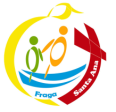            Colegio Santa Ana (Fraga)MIERCOLES  25 de MARZO de 2020  (1º EP Tutoras: Esther y Mónica)LENGUA;- UD 8. Hacer la página 168 (pl / pr)  y 169  (dr / tr)Antes de hacer trabajamos a nivel oral, son difíciles para ellos. Intentar que diferencien p_r /pr (partido/prado). Deben de pensar qué sonido oyen en cada lugar. Alargar el sonido por ejemplo:  parrrrrrrrrrrrrrtido/praaaaaaaadoBuscar palabras con  pl-pr-dr-trHacer frases con estas palabras….Hacer lista de palabras.También puedes practicas entrando en la UD 8 digital:Recursos interactivos----Recursos interactivos de autoaprendizaje para el alumno:-APRENDE LAS LETRAS—atrapa la letra -----Escritura del abecedario-Diario (opcional) usando la plantilla.MATES:UD 8.Hacemos la paginas 163-. RESUELVO OPERACIONESHacer cuadernillo de mates pagina  24Introducción a la suma llevando:Recordar que al sumar,  los números van cada uno a su fila, en la fila de los azules solo pueden ir las unidades. Al sumar y dar 10 mas ese 1 no se puede quedar en esa fila, se tiene que ir a la de las decenas.Puedes ver estos videos: sumas con llevadas https://www.youtube.com/watch?v=kyJ6I_6F5SAhttps://www.youtube.com/watch?v=k46QCr1GofUhttps://www.youtube.com/watch?v=WPzUocqGOVATambién puedes practicar suma en la UD  8 digital:Recursos interactivos----Recursos interactivos de autoaprendizaje para el alumno:---ACTIVATE----Mentatletas júnior (agilidad mental).DURANTE LA SEMANA: podemos ir haciendo las hojas de CALIGRAFÍA que se han añadido como refuerzo a la asignatura de lengua. Las tenéis en la web en formato PDF. 